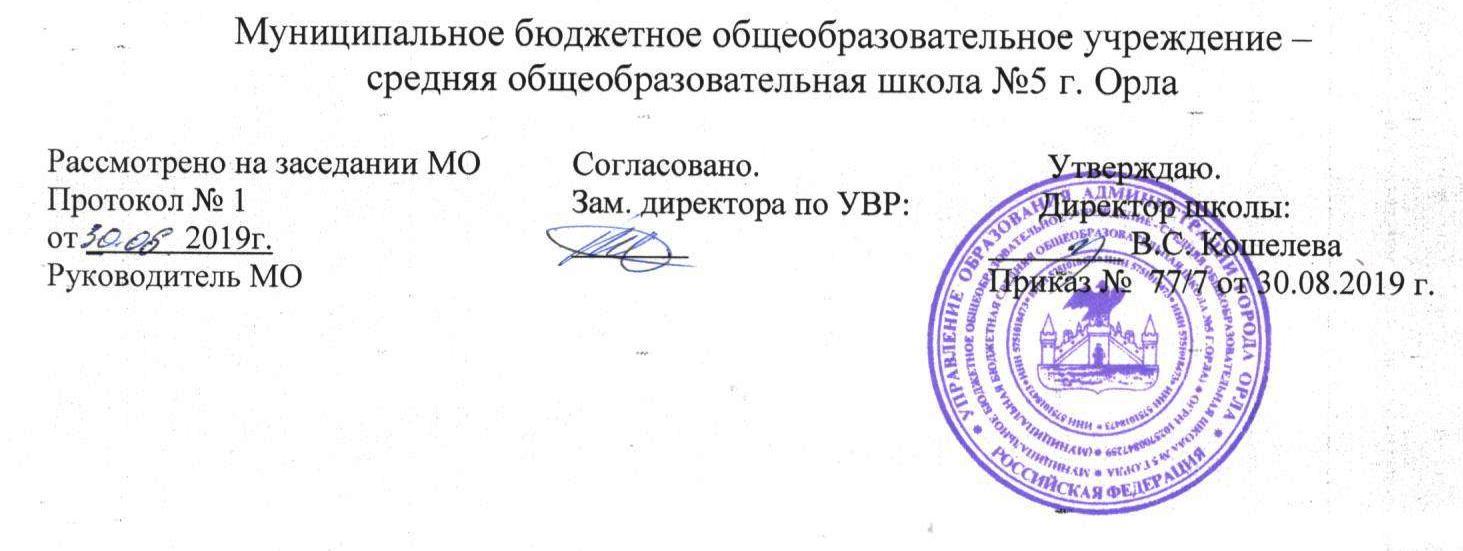 Рабочая программа курса внеурочной деятельности Кружок «Практикум по географии»9 класс(Общеинтеллектуальное направление)Составитель:Учитель истории   высшей квалификационной категории Шевлякова В. В.Результаты освоения курса внеурочной деятельности «Практим по географии»Личностные результаты:формирование всесторонне образованной, инициативной и успешной личности,обладающей системой современных мировоззренческих взглядов, ценностных ориентаций, идейно-нравственных, культурных и этических принципов и норм поведения.осознание себя как члена общества на глобальном, региональном и локальном уровнях (житель планеты Земля, гражданин Российской Федерации, житель конкретного региона);осознание целостности природы, населения и хозяйства Земли, материков, их крупных районов и стран; представление о России как субъекте мирового географического пространства, её месте и роли в современном мире;осознание единства географического пространства России как единой среды обитания всех населяющих ее народов, определяющей общность их исторических судеб;осознание значимости и общности глобальных проблем человечестваМетапредметные результаты:Регулятивные УУД:способности к самостоятельному приобретению новых знаний и практических умений, умения управлять своей познавательной деятельностью;самостоятельно обнаруживать и формулировать учебную проблему, определять цель учебной деятельности, выбирать тему проекта;выдвигать версии решения проблемы, осознавать конечный результат, выбирать из предложенных и искать самостоятельно средства достижения цели;составлять (индивидуально или в группе) план решения проблемы (выполнения проекта);работая по плану, сверять свои действия с целью и, при необходимости, исправлять ошибки самостоятельно;в диалоге с учителем совершенствовать самостоятельно выработанные критерии оценки.Коммуникативные УУД:самостоятельно организовывать учебное взаимодействие в группе (определять общие цели, распределять роли, договариваться друг с другом и т.д.).отстаивая свою точку зрения, приводить аргументы, подтверждая их фактами.в дискуссии уметь выдвинуть контраргументы, перефразировать свою мысль (владение механизмом эквивалентных замен).Учиться критично относиться к своему мнению, с достоинством признавать ошибочность своего мнения (если оно таково) и корректировать его.понимая позицию другого, различать в его речи: мнение (точку зрения), доказательство (аргументы), факты; гипотезы, аксиомы, теории.уметь взглянуть на ситуацию с иной позиции и договариваться с людьми иных позиций.Познавательные УУД:формирование и развитие посредством географического знания познавательных интересов, интеллектуальных и творческих способностей учащихся;умения вести самостоятельный поиск, анализ, отбор информации, её преобразование, сохранение, передачу и презентацию с помощью технических средств и информационных технологий.Предметные результаты:Ученик научится:давать определения географическим понятиям и терминам;оценивать географические особенности природы материков и океанов, а также географию народов Земли; различия в хозяйственном освоении разных территорий и акваторий;выделять (узнавать) существенные признаки географических объектов и явлений;использовать систему географических знаний о природе, населении, хозяйстве мира и его отдельных регионов, на основе которых формируется географическое мышление учащихся;анализировать, оценивать, прогнозировать современные социоприродные проблемы и проектировать пути их решения;использовать карты как информационные образно-знаковые моделеи действительности;давать определение понятиям, строить логические рассуждения, устанавливать причинно-следственные связи, реализовывать исследовательскую деятельность, выделять главную мысль текста, создавать модели для решения задач.Ученик получит возможность научиться:задавать вопросы, необходимые для организации собственной деятельности, осуществлять рефлексию, формулировать свое мнение, аргументировать свою точку зрения, организовывать и планировать учебное сотрудничество с учителем и сверстникамиучиться целеполаганию, самостоятельно анализировать условия достижения цели, прилагать целевые усилия на пути достижения цели, самостоятельно контролировать свое время, оценивать правильность выполнения действий, вносить коррективыповторять ранее изученный материал в новом, т.е. активно устанавливать     внутрипредметные связи, как по содержанию, так и по способам деятельности;анализировать пройденный материал и обсуждать полученные сведенияСодержание курса внеурочной деятельности с указанием форм организации и видов деятельности;СОДЕРЖАНИЕ КУРСАВведение (2ч).Особенности процедуры проведения государственной итоговой аттестации выпускников 9 классов в новой форме по географии. Нормативно-правовые и другими документами, определяющие порядок проведения государственной итоговой аттестации выпускников 9 классов в новой форме по географии, бланками государственной итоговой аттестации выпускников 9 классов по географии и иными сведениями, связанными с данной процедурой. Правила заполнения бланков. Особенности экзаменационной работы по географии, структура КИМов, демонстрационные версии контрольных измерительных материалов (КИМ).Освоение основных разделов курса.1. Источники географической информации:План местности. Географическая карта. Их основные параметры и элементы.Выдающиеся географические исследования, открытия и путешествия. Отработка основных умений: измерения по картам расстояний, направлений; определение географических координат; анализ плана местности и построение профиля местности по плану.2. Природа Земли и человек:Земля как планета Солнечной системы. Географическая оболочка, основныесвойства и закономерности. Природные комплексы. Взаимосвязи географическихявлений и процессов в геосферах. Определение географических объектов и явленийпо их существенным признакам. Решение задач на поясное и местное время и задач на определение географической широты в зависимости от угла наклона солнечных лучей.3. Население России:Особенности населения. Анализ демографических ситуаций. Этногеография. Народы. Религия. Определение демографических процессов и явлений по их существенным признакам. Анализ статистической и графической информации (работа со статистическими таблицами, половозрастными пирамидами). Определение демографических показателей по формулам. Естественнй прирост населения4. Природопользование и экология:Основные виды природных ресурсов. Размещение основных видов ресурсов.Ресурсообеспеченность.  Анализ геоэкологических ситуаций. Основные виды природопользования. Рациональное  и нерациональное природопользование5. Страноведение:Современная политическая карта мира. Особенности географического положения, природы, населения и хозяйства крупных стран мира. Определение стран по описанию. Знакомство с программной географической номенклатурой по курсу.6. География России: Географическое положение и границы России. Крайние точки. Рельеф. Климат. Внутренние воды. Природные зоны.  ООПП. Субъекты Российской Федерации. Хозяйство. Определение региона по его краткому описанию. Россия в современном мире. Знакомство с программной географической номенклатурой по курсу.Тематическое планированиеТематическое планирование№ п/пСодержание ( разделы)Формы организацииВиды деятельности1ВведениеБеседа, практическая работа, работа  в парах, индивидуальная работаПознавательная, игровая2Источники географической информации практическая работа, работа в  парах, индивидуальная работаПознавательная, игровая3Природа Земли и человек практическая работа, работа  в парах, индивидуальная работаПознавательная, игровая4Население РоссииБеседа, лекция, практическая работа, работа  в парах, индивидуальная работаПознавательная, игровая5Природопользование и экология практическая работа, работа  в парах, индивидуальная работа, Познавательная, игровая6Страноведение практическая работа, работа  в парах, индивидуальная работаПознавательная, игровая7География России  Лекция, практическая работа, работа парах, индивидуальная работаПознавательная, игровая№Название  тем,  разделовКоличество часов1Введение22Источники географической информации и методы географических исследований133Природа Земли и человек124Население России95Природопользование и экология:86Страноведение107География России14№Название  тем,  разделовКоличество часовВведениеВведение2Введение. Правила заполнения бланков. 1Структура экамена. Особенности экзамена.1Источники географической информации и методы географических исследованийИсточники географической информации и методы географических исследований13Источники географической информации и методы географических исследований1План местности,  условные знаки и  масштаб плана1Определение направлений по плану местности1Определение расстояний по плану местности1Построение профиля местности1Анализ плана местности 1Географическая карта. Масштаб и условные знаки  карты1Определение направлений и расстояний по карте1Определение географических координат по карте мира1Определение географических координат по карте мира1Определение географических координат по карте России1Выдающиеся географические исследования, открытия и путешествия1Выдающиеся географические исследования, открытия и путешествия1Природа Земли и человекПрирода Земли и человек12Природа Земли11Природа Земли и человек1Анализ трудных заданий.1Анализ трудных заданий.1Тренировочные задания тестовой формы с выбором ответа, задания текстовой формы с кратким ответом1Тренировочные задания тестовой формы с выбором ответа, задания текстовой формы с кратким ответом1Тренировочные задания тестовой формы с выбором ответа, задания текстовой формы с кратким ответом1Тренировочные задания тестовой формы с выбором ответа, задания текстовой формы с кратким ответом1Тренировочные задания текстовой формы с развернутым ответом1Тренировочные задания текстовой формы с развернутым ответом1Тренировочные задания текстовой формы с развернутым ответом1Тренировочные задания текстовой формы с развернутым ответом1Население России Население России 9Численность народов России1Плотность населения1Народы России1Религии народов1Миграции народов1Города миллионеры1Естественнй прирост населения1Тренировочные задания тестовой формы с выбором ответа1Анализ трудных заданий.1Природопользование и экологияПриродопользование и экология8Экология1Рациональное  и нерациональное природопользование1Человек и природопользование1Тренировочные задания тестовой формы с выбором ответа1Тренировочные задания тестовой формы с выбором ответа1Тренировочные задания тестовой формы с выбором ответа1Тренировочные задания тестовой формы с выбором ответа1Анализ трудных заданий.1СтрановедениеСтрановедение10Страны Евразии1Страны Африки1Страны Северной Америки1Страны Южной Америки1Страноведение. Тренировочные задания тестовой формы с выбором ответа1Страноведение. Тренировочные задания тестовой формы с выбором ответа1Страноведение. Тренировочные задания тестовой формы с выбором ответа, задания текстовой формы с кратким ответом1Страноведение. Тренировочные задания тестовой формы с выбором ответа, задания текстовой формы с кратким ответом1Страноведение. Тренировочные задания тестовой формы с выбором ответа, задания текстовой формы с кратким ответом1Страноведение. Тренировочные задания тестовой формы с выбором ответа, задания текстовой формы с кратким ответом1География  РоссииГеография  России14География России. Географическое положение.1География России. Крайние точки.1География России. Границы России.1География России. Рельеф1География России. Климат.1География России.  Внутренние воды1География России. Почвы.1География России. Природные зоны.1География России. ООПП1География России. Хозяйсво.1География России. Хозяйсво.1География России. Итоговок тестирование.1География России. Итоговок тестирование.1Итоговое занятие. Анализ работ.1